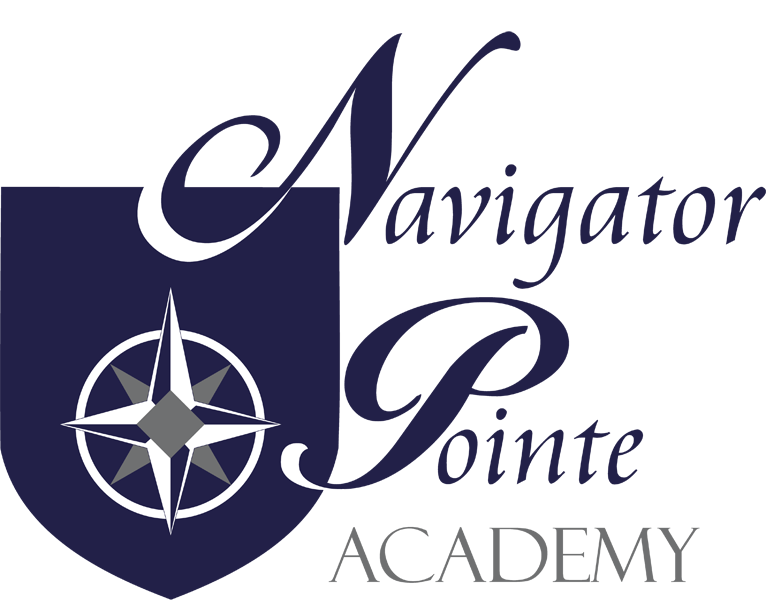 Land Trust Council Meeting6844 South Navigator DriveWest Jordan, UtahThursday, February 15, 20186:35 p.m. – 7:00 p.m.Call to Order/ Welcome: Troy moved to go into School Trust Land Council Meeting 6:37 Steve 2ndRoll Call: Troy, yes; Barbara, yes; Kristi, yes; Steve, yes; Adrianne, yesA.	 School Trust Land Business1.  	Identify the school’s greatest academic need: K-3 reading program2.  	Outline an action plan that meets the needsAction plan outlining Reading Mastery program completed by Mrs. Farris and distributed.3.  	Outline how the School Land Trust funds will be used to implement the planReading Mastery and 2 paraprofessionals that assist with that program.Additional funds would be used for additional paraprofessionals.4.  	Council vote to approve the identified academic need and the continued action plan developmentTroy moved to approve the School Trust Land fund allocation as submitted by Mrs. Farris. 2nd by SteveRoll Call: Troy, yes; Barbara, yes; Kristi, yes; Steve, yes; Adrianne, yes B.      Adjourn 	Troy moved to adjourn Trust Land Council Meeting 6:50 2nd by SteveRoll Call: Troy, yes; Barbara, yes; Kristi, yes; Steve, yes; Adrianne, yes